Fac-simileRedatta in carta legaleAL CONSIGLIO DEL COLLEGIO DEI PERITIINDUSTRIALI E DEI PERITI INDUSTRIALILAUREATI DELLA PROVINCIA DI TERNIIl sottoscritto(*). …………………………………………………………………………………………………………….…… Codice fiscale(*)…………………………………………………………………………………………………………………... nato a(*) …………………………………………………………. il(*) ………………………………………………………….. residente a(*) ………………………………………………… via(*)……………..…………………………….. cap(*)………… domicilio professionale(*) ………………………………….via(*) ……………….………………………………cap(*)………... Tel. (*) ……………………………… fax………..….………………. e-mail(*)..………………@.............................................. e-mail pec(*)……………………………………@................................................in possesso del diploma di Perito Industriale/Laurea nella specializzazione…………….………………………………. conseguito nell’anno………….………. presso l’Istituto/Ateneo ………………………………………………………………………..CHIEDEa codesto Consiglio di volerlo reiscrivere all’Albo professionale dei Periti Industriali e dei Periti Industriali Laureati nella specializzazione relativa al proprio diploma e dichiara nel contempo, sotto la propria responsabilità, di non essere iscritto in altri Albi Provinciali dei Periti Industriali.DICHIARAdi non aver riportato condanne penali e di non avere procedimenti penali in corso;di essere stato iscritto dall’anno ………….. all’anno …………. con il n° d’ordine …………;di non essere dipendente da Ente Pubblico (in caso contrario allegare autorizzazione dell’Ente all’iscrizione all’Albo);Attività prevalente:Libera professione a tempo pienoLibera professione a tempo parzialeDipendente ……………………………………………. (specificare se pubblico o privato)Altro ……………………………………………………(specificare)A corredo della domanda il sottoscritto allega:attestazione di versamento di € 168,00 per tassa concessione governativa (c/c postale 8003 intestato a “Ufficio Registro Tasse e Concessioni Governative di Roma);ricevuta di versamento di €200,00 sul c.c.p. 11514056 intestato a “Collegio dei Periti Industriali e Periti Industriali Laureati della Provincia di Terni” o bonifico all’IBAN IT41V0103014400000002956967;copia del diploma di maturità tecnica industriale;copia del diploma dell’abilitazione professionale;breve curriculum professionale;n. 2 foto in formato tessera recanti firma sul retro;fotocopia codice fiscale;fotocopia documento identità;certificato penale;modulo privacy.Data ………………………..				Firma………………………………………..______________________(*)Campo obbligatorio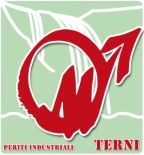 Collegio dei Periti Industriali e dei Periti Industriali Laureati della Provincia di TerniDOMANDA DI REISCRIZIONE ALL’ALBO PROFESSIONALEModello DIP-03Rev. 2 del 11/12/2017